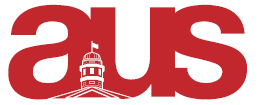 Report of the VP Internal, AUS Council January 10th, 2018Office HoursMy office hours are still to be determined. Recapping Last SemesterThank you everyone who attended the holiday party! It was really successful and I hope everyone had a good time!Room Bookings & Liquor PermitsReminders:Before your event, come to the AUS office and pick up the “events basket”.  It includes your liquor permit and house rules (to be posted), and cleaning supplies. There are still remaining pre-booked wine and cheese dates in Arts 160. Please contact me if you’d like to claim one of these. (March 13, April 10). Please be submitting liquor permit requests at least 7 weeks in advanceAUS IntramuralWill be confirming with those who filled out the interest form if they would like to be on the teamLooks like it will be either Dodgeball or VolleyballIf you are interested in participating still please contact me!  Things in the worksAUS AwardsGender Neutral Bathrooms in basementAutomated door for AUS LoungeCommitteesAUSecWill report orallyFEARCWill be meeting this weekUpcoming Quebec City Trip
Respectfully Submitted,Rebecca Scarra VP Internal